                                                     ПОЛОЖЕНИЕО проведении турнира по настольному теннису, « КРЫМ-РОССИЯ, ВЕСНА ПОБЕДЫ »                                                    9 - 10 МАЯ 2014 годаЦели и задачи:           * Пополнить здоровье и набраться сил перед  летом, подышать свежим, еще    не пыльным крымским воздухом, увидеть красоты Крыма.         * Популяризация настольного тенниса;         * Установление деловых и дружеских связей с спортсменами Российской Федерации.Сроки и место проведения:            Турнир проводится   9 мая  2014  г.Алушта на базе СОШ №1      по адресу: г. Алушта, ул. Партизанская, 19. (Проезд маршрутным такси Симферополь – Алушта до остановки  АВТОВОКЗАЛ ). Турнир проводится в личном разряде.Проведение соревнований возлагается на судейскую коллегию: Главный судья соревнований  -  А.В.Михайлюченко – ( моб.тел: – +38 066 761-27-20).Система проведения: Встречи разыгрываются из пяти сетов. Предварительные игры в подгруппах по «круговой» системе. Финалы по 2-х минусной системе с определением  всех мест. Инвентарь и форма участников должны соответствовать правилам соревнований.Внимание:  Каждая игровая категория -играет в течении 1-го  дняЖеребьёвка:Проводится непосредственно перед соревнованиями.Участники и игровой благотворительный взнос:Размещение:Гостиница, частный сектор (от 70 грн) -  моб тел:(066-942-29-30,  067-287-90-42 – Елена)         Награждение:  Для участников 1-й категории состоится 10.05.2014 в 9-30.Победители турнира:Награждаются призами от делегации спортивной общественности Ивановской обл. Р/Ф.  (1-3 место)Заявки:Предварительные заявки подаются до 5.05.2014г главному судье по тел:(+38 066-761-27-20)Условия приема:Расходы по приезду, размещению и питанию участников несут командирующие организации.           Дополнительная информация на сайте:  TTENNIS.INFO                           Контактные телефоны:  +38 066-761-27-20              Михайлюченко Александр Васильевич.Утверждаю: Председатель «Федерации  настольного тенниса г. Алушты» ___________А.В.Михайлюченко«___»__________________2014г.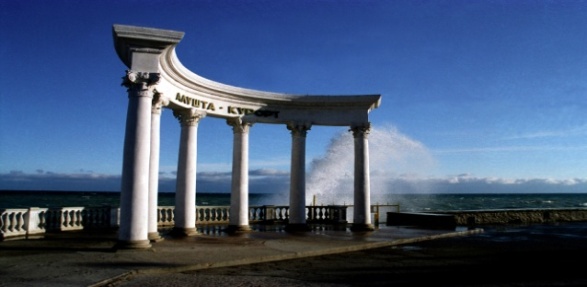 ГруппыКатегорияИгровой взносЖеребьевкаНачало игр1-я   Рейтинг 0-30   (Российский рейтинг 0-500ед)200 рублей. (60 грн).    12-30           9.05.1413-00 09.05.142-яВСЕ  ЖЕЛАЮШИЕ200 рублей. (60 грн).   9-00     10.05.149-3010.05.14